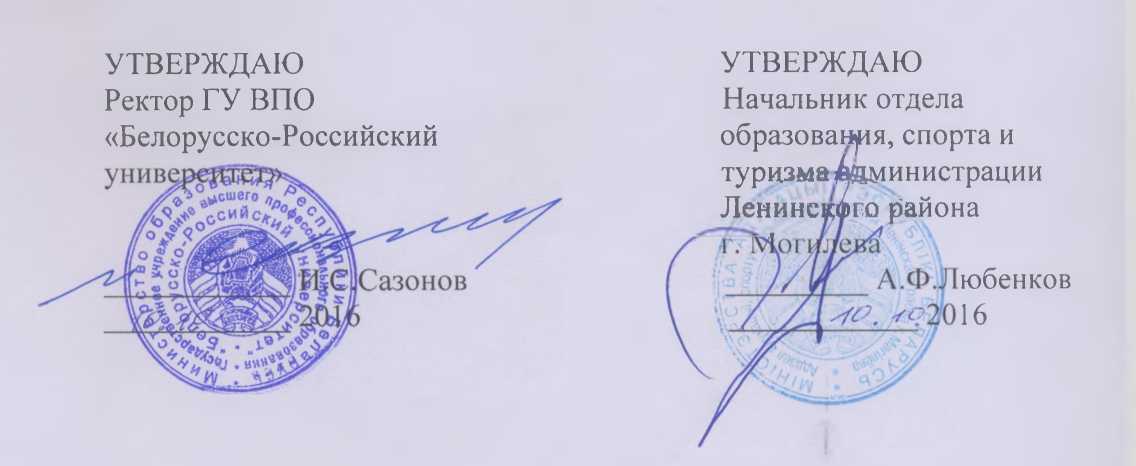 Молодежный интеллектуально-познавательный марафон «Мы вместе!»(к празднованию 750-летия г. Могилева и 55-летия Белорусско-Российского университета)Молодежный интеллектуально-познавательный марафон«Мы вместе!»(к празднованию 750-летия г. Могилеваи 55-летия Белорусско-Российского университета)1. Общие положения:1.1. Настоящее положение регламентирует порядок организации и проведения молодежного интеллектуально-познавательного марафона (далее – Марафон) учащихся старших классов учреждений общего среднего образования Ленинского района г. Могилева, посвящённого 750-летию г. Могилева и 55-летию Белорусско-Российского университета. 1.2. Принять участие в Марафоне могут учащиеся 9-10 классов учреждений общего среднего образования Ленинского района г. Могилева. 1.3. Для участия в Марафоне приглашаются команды в количестве 6 человек, регистрация команд производится с 17 по 31 октября 2016 г. 1.4. По результатам Марафона команды участников получают сертификаты участников, а команды победителей – дипломы и памятные подарки.2. Цель и задачи Марафона:2.1. Марафон является некоммерческим мероприятием. Его основная цель – выявление и развитие творческих способностей учащихся и помощь в выборе будущей профессии.2.2. Задачи Марафона: формирование у молодежи активной жизненной позиции и осознанного отношения к получению высшего образования; развитие творческого потенциала личности и мотивации к самоопределению в выборе профессии; сохранение историко-культурного наследия, воспитание любви к Отечеству;  формирование основ здорового образа жизни, профилактика вредных привычек, популяризация занятий физической культурой и спортом; укрепление патриотизма, гражданской солидарности, уважения к достижениям культуры своего и других народов как основы развития личности и инновационного развития общества; распространение идей Союзного государства Беларуси и России. 3. Порядок и сроки проведения Марафона:3.1. Заявки на регистрацию команд участников присылаются по 31 октября 2016 г. по адресу: 212022 ул. Циолковского, 13, ГУДО «Центр туризма и краеведения детей и молодежи «Паруса» г. Могилева» или по электронной почте: parusa_mog@tut.byТел. для справок: +375-222 23 07 41 Участники могут добавиться в официальную группу Марафона в социальной сети «ВКОНТАКТЕ» https://vk.com/my_vmeste_bru (где будет размещаться вся информация о проведении различных этапов Марафона, а так же будет проводиться   фотоконкурс ««Удивительное рядом»). Также участники могут добавиться в официальные группы ГУДО «Центр туризма и краеведения детей и молодежи «Паруса» г. Могилева» https://vk.com/club92151584 и клуба «Наследие» https://vk.com/naslediem, где будет размещаться информация о проведении различных этапов марафона. Образец заявки – Приложение 1.3.3. Порядок организации Марафона.Марафон проводится на базе Белорусско-Российского университета.1 этап (с 18.10.2016 по 24.10.2016) – размещение Положения о проведении Марафона на официальных информационных ресурсах учредителей.2 этап (25.11.2016 в 17.00, корпус № 1) – квест-проект «Белорусско-Российский университет приглашает».3 этап (ноябрь 2016 – май 2017) – онлайн фотоконкурс «Удивительное рядом» (Приложение 2).4 этап (ноябрь 2016 – 14 января 2017) – участие в Открытом фестивале учебных фильмов и социальной рекламы «ФизиКанские львы» (с пометкой в титрах «Видеофильм представлен в рамках молодежного интеллектуально-познавательного марафона «Мы вместе!»). Участники фестиваля учебных фильмов и социальной рекламы «ФизиКанские львы» получают сертификаты участников и дипломы победителей за участие (Приложение 3).24 февраля 2017 г. с 11.30 по 13.00 подведение итогов Открытого фестиваля учебных фильмов и социальной рекламы «ФизиКанские львы», награждение победителей.5 этап 22 февраля 2017 в 13.30 – участие в выставке высших учебных заведений Могилёвской области «Наука вчера и сегодня» в рамках ІІІ Могилёвского фестиваля науки; 23 февраля 2017 в 14.00 – экскурсия по выпускающим кафедрам Белорусско-Российского университета.6 этап (апрель 2017 г.) – экскурсионный велопробег по историческим местам города «Колёса истории» (в рамках 750-летия Могилева и реализации гражданско-патриотического проекта «Собери Беларусь в своем сердце»).7 этап (апрель-май 2017 г.) – подведение итогов Марафона (Приложение 4); выездные 2-дневные соревнования команд-победителей и студентов университета. 4. Организационный комитет:1. Любенков Александр Федорович – начальник отдела образования, спорта и туризма администрации Ленинского района г. Могилева;2. Новодворская Маргарита Олеговна – советник Посольства Российской Федерации в Республике Беларусь (с согласия);3. Сазонов Игорь Сергеевич – ректор ГУ ВПО «Белорусско-Российский университет».Члены оргкомитета:4. Сергеенко Ирина Никифоровна, главный специалист отдела образования, спорта и туризма администрации Ленинского района г. Могилева;5. Артёмчик Виталий Викторович – руководитель клуба «Наследие», ГУ ВПО «Белорусско-Российский университет»;6. Комаров Максим Васильевич – директор ГУДО «Центр туризма и краеведения детей и молодёжи «Паруса» г. Могилева»;7. Протасова Татьяна Викторовна – руководитель волонтёрского клуба «От сердца к сердцу», ГУ ВПО «Белорусско-Российский университет»;8. Володько Людмила Александровна – председатель ОО «Русское культурно-просветительское общество»;9. Меркуль Татьяна Никандровна – председатель Могилёвского общественного объединения «Диалог»;10. Казакова Татьяна Анатольевна – директор библиотеки ГУ ВПО «Белорусско-Российский университет»; 11. Мельникова Елена Николаевна – зав. кафедрой «Белорусский, русский и иностранные языки»12. Хритоненко Дина Станиславовна – методист ГУДО «Центр туризма и краеведения детей и молодёжи «Паруса» г. Могилева»;13. Кузнецова Марина Александровна – заведующий отделом ГУДО «Центр туризма и краеведения детей и молодёжи «Паруса» г. Могилева».6. Финансирование Марафона: 6.1. ГУ ВПО «Белорусско-Российский университет» и ГУДО «Центр туризма и краеведения детей и молодёжи «Паруса» г. Могилева» предоставляют технические ресурсы для организации и проведения Марафона.6.2. Посольство Российской Федерации в Республике Беларусь предоставляет памятные подарки победителям 2,3,4 этапов.6.3. МОО «Диалог» предоставляет памятные подарки победителям 4 и 6 этапов.6.4. ГУ ВПО «Белорусско-Российский университет» и Посольство Российской Федерации финансирует издание командных сертификатов участников Марафона и дипломов победителей Марафона, а также командные дипломы победителей по этапам Марафона. 6.3. Информационную поддержку осуществляет оргкомитет  Марафона и партнёрские организации.6.4. Клубы «Наследие», «От сердца к сердцу», ГУДО «Центр туризма и краеведения детей и молодёжи «Паруса» г. Могилева» осуществляют организационные мероприятия и сопровождение участников Марафона, модерацию конкурса фоторабот, поддерживают связь с соорганизаторами и участниками.6.5. Организаторы могут вводить внеконкурсные призы и осуществлять их вручение на выставках и мероприятиях Международного молодёжного конкурса-выставки.Приложение 1ЗАЯВКАна участие в молодежном интеллектуально-познавательном марафоне«Мы вместе!» (к 750-летию со дня основания г. Могилева и 55-летию Белорусско-Российского университета)ГУО «Средняя школа  №_____ г. Могилева»Контактное лицо (сопровождающий):Ф.И.О. _______________________________Должность: ___________________________Контактный телефон: ___________________(е-mail)_______________________________Название команды ____________________________Дата подачи заявки: «___» ________ 2016 г.Директор ГУО «СШ №_____ г. Могилева»  	(подпись)___________ /Ф.И.О._______________Приложение 2Положение о фотоконкурсе «Удивительное рядом»Цель и задачи фотоконкурса «Удивительное рядом» (далее Фотоконкурс):популяризация творческой деятельности; выявление талантливых визуализаторов среди учащихся старших классов школ Ленинского района г. Могилева.Фотоконкурс проводится в группе: https://vk.com/my_vmeste_bruКаждый Участник (сборная команда от школы) может подать на Фотоконкурс не более 2 работ в каждой номинации.Номинации (писать с хештегом без пробелов через подчёркивание):#наш_Могилёв (виды города Могилева, уникальные здания, интересные места, места отдыха, сохранившиеся до сегодняшнего дня и т.п.); #БРУ_и_мы (сфотографируй себя или участников своей команды в самые интересные моменты Марафона в рамках 2, 4 и 5 этапов (репортажное фото, селфи, фотопортрет); #наша_природа (пейзаж (съемка ландшафта дикой природы), растения (фотографии растений в естественных условиях обитания, в том числе макрофотографии и фотоохота), этюды (съемка небольших участков дикой природы – поляна, дерево, камень), фотографии необычных или загадочных объектов живой природы);#наши_питомцы (животные (домашние, дикие), фотоохота, насекомые, макрофотография, съемка с использованием микроскопов и фотонасадок).Для участия в конкурсе необходимо прислать в электронном виде фотографию сообщением в официальной группе проекта в «ВКОНТАКТЕ» https://vk.com/my_vmeste_bru в правом верхнем углу под эмблемой марафона нажимаете кнопку «Написать сообщение». Открывается окно для написания сообщения. Напишите там сопроводительную информацию о фотографии:  - конкурсная номинация- название фотографии, подчеркивающее замысел автора;- название конкурсной команды;- название учебного заведения, которое представляет Ваша команда.К этому сообщению прикрепляете конкурсную фотографию. После того, как всё сделано, нажимаете кнопку «Отправить».Требования к оформлению фотографий: Электронная версия фотографии: формат файла jpeg; максимальный размер файла 10 МБ;размер изображения не менее 1280х1024 px;фотографии должны быть сняты в период проведения молодежного интеллектуально-познавательного марафона «Белорусско-Российский университет приглашает!»;допускается обработка фотографий, направляемых на Фотоконкурс с помощью компьютерных программ (графических редакторов). Разумное применение ретуши, подчеркивающей авторский замысел, допускается.Модерация:Участники Фотоконкурса гарантируют наличие у них личных неимущественных и исключительных имущественных авторских прав на фотографии, присланные на Фотоконкурс. Нарушение авторских прав третьих лиц является поводом для дисквалификации участника.Фотографии, присланные на Фотоконкурс, могут быть отклонены от участия в Фотоконкурсе в следующих случаях: фотографии не соответствуют тематике конкурса;низкое художественное или техническое качество фотографий;фотографии, имеющие эротическую составляющую;фотографии, в которых можно распознать элементы насилия, расовой или религиозной непримиримости. Прием работ на Фотоконкурс проводится в период с 25 ноября 2016 по 28 февраля 2017 г.Оргкомитет проводит просмотр и оценку конкурсных работ на соответствие требованиям настоящего Положения.Все работы, присланные на Фотоконкурс и прошедшие модерацию публикуются в официальной группе Марафона https://vk.com/my_vmeste_bru , официальной группе «Центр туризма и краеведения детей и молодёжи «Паруса» г. Могилева» «ВКОНТАКТЕ», официальной группе клуба «Наследие» https://vk.com/naslediem. С 01 по 28 марта 2017 г. проводится голосование пользователей социальной сети ВК.На основании свободного голосования определяется работа, получившая «Приз зрительских симпатий».С 01 по 28 марта 2017 г. жюри проводит оценку конкурсных работ, а также определяет Победителя с точки зрения жюри.Все команды получают сертификат участника Фотоконкурса.Результаты Фотоконкурса публикуются на сайте parusacentrturisma.mogilev.by и на официальных информационных ресурсах учредителей Марафона. По итогам конкурса будет проведена выставка работ в фойе актового зала Белорусско-Российского университета (печать фото за счет участников).Критерии оценки представленных на конкурс работ (для жюри):соответствие теме конкурса и номинации;общее восприятие; художественный уровень произведения; оригинальность идеи и содержание работы; техника и качество исполнения. Приложение 34 этап (ноябрь 2016 – 14 января 2017) – участие в Открытом фестивале учебных фильмов и социальной рекламы «ФизиКанские львы» (далее Фестиваль) с пометкой в титрах «Видеофильм представлен в рамках молодежного интеллектуально-познавательного марафона «Мы вместе!». Участники Открытого фестиваля учебных фильмов и социальной рекламы «ФизиКанские львы» получают не только дипломы победителей, но и сертификаты участников.Цель Фестиваля – развитие учебно-исследовательской деятельности как эффективного средства повышения качества образования и всестороннего развития личности, популяризации образования и науки среди молодёжи.Задачи Фестиваля:  развитие творческих и исследовательских способностей участников;развитие компьютерных компетенций участников; популяризация белорусской науки и деятельности ученых;развитие взаимодействия молодежи Беларуси и России;методическая помощь педагогам в организации недели науки и предметных недель;популяризация достижений научного сотрудничества в рамках Союзного государства Беларуси и России и Евразийского экономического союза (ЕАЭС).У вас есть смартфон или фотоаппарат с функцией видеосъёмки? Ели есть, то этот Фестиваль для вас!В Фестивале участвуют учебные фильмы и видеоролики социальной рекламы, выполненные в различных жанрах (репортаж, художественная постановка, документальный фильм, анимация, интервью) продолжительностью до 5 минут.Выберите одну из категорий:Учебный фильм (возрастные категории 7-13, 14-17 лет). Учебные фильмы могут раскрывать суть природных явлений;наглядно демонстрировать и разъяснять действия законов природы;простым языком описывать серьезные научные понятия; иллюстрировать проведенные Вами эксперименты с разъяснением сути наблюдаемых явлений;доказывать, что Ваши учителя - самые лучшие учителя;описывать роль науки в развитии научно-технического прогресса…Социальная реклама (возрастные категории 14-17, 18-22 и 23-28 лет). Социальная реклама можетрассказать миру, зачем надо учиться, зачем нужна наука, почему интересно учится в вашей школе / гимназии; отражать роль науки в развитии современного общества; демонстрировать значение образования в жизни современного человека;демонстрировать вклад конкретного учреждения / предприятия (или его подразделений и представителей) в инновационное развитие науки, техники, производства, сферы услуг и международное сотрудничество в указанных сферах;отражать достижения конкретного учреждения / организации в развитии образования на современном этапе;описывать сотрудничество в различных отраслях науки, техники, образования между странами ЕАЭС, а также других государств со странами ЕАЭС. Все конкурсные работы должны иметь название, сюжетную линию, титры, ссылки на источники информации (в титрах). В роликах социальной рекламы в правом нижнем углу может располагаться авторский знак организации / учреждения / предприятия / клуба. Длительность фильма или видеоролика не должна превышать 5 минут. Авторы конкурсных видеороликов социальной рекламы передают авторские права на использование их работ в целях популяризация Фестиваля и бесплатного размещения в глобальной сети. Для участия в кинофестивале необходимоИнтерактивное голосование будет  открыто с 20.01.2017 на сайтах:www.ufclub.bru.by , http://ross-bel.ru,http://blr.rs.gov.ru,  https://vk.com/naslediemТехнические вопросы можно решать в комментариях. Все участники кинофестиваля и их педагоги награждаются сертификатами, победители – дипломами и памятными подарками. Итоги кинофестиваля будут подведены в рамках Могилёвского фестиваля науки 22-24 февраля 2017 года.Технические рекомендации: «Добавление видео на www.youtube.com»Создайте любым удобным для Вас способом видеофайл.Зайдите на сайт www.youtube.com . В правом верхнем углу нажмите кнопку «Добавить видео», следуйте дальнейшим рекомендациям сайта.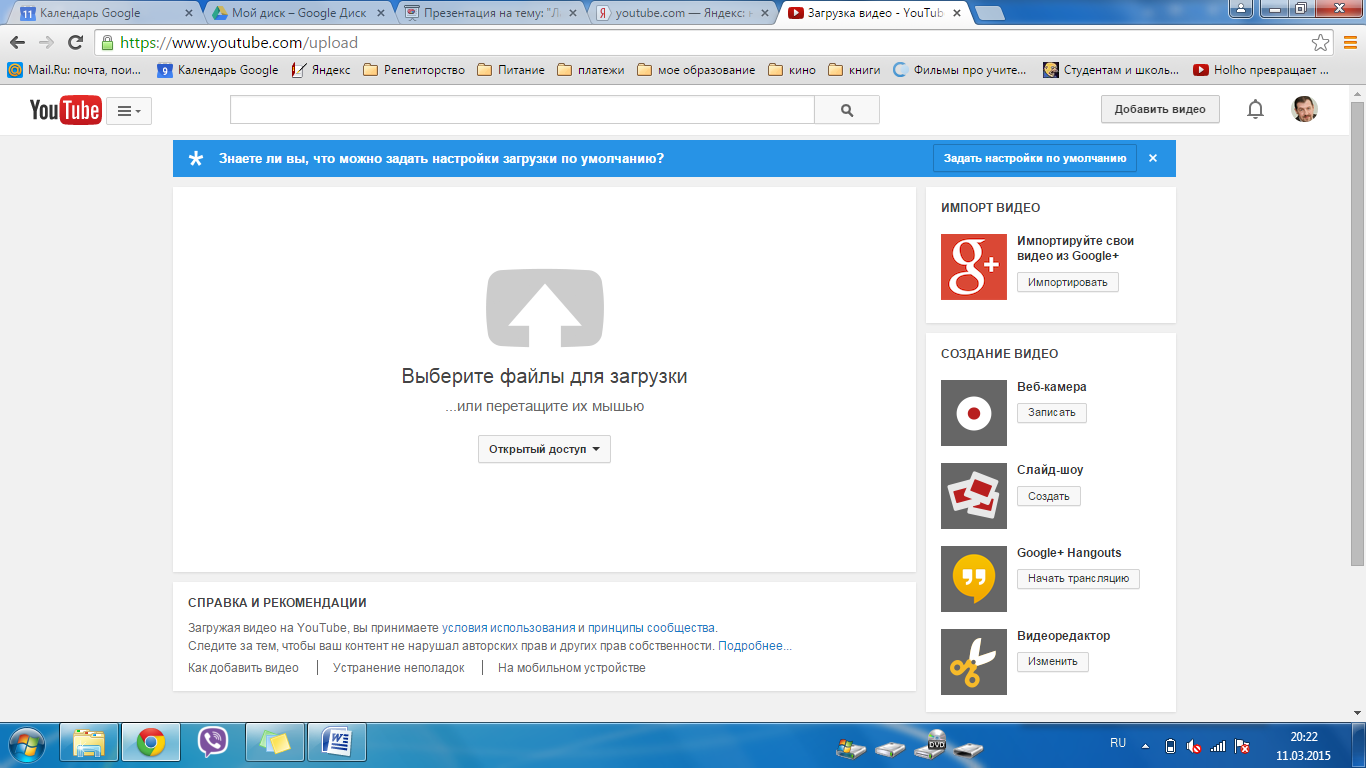 Загрузив видео, нажмите последовательно «Поделиться», «HTML-код»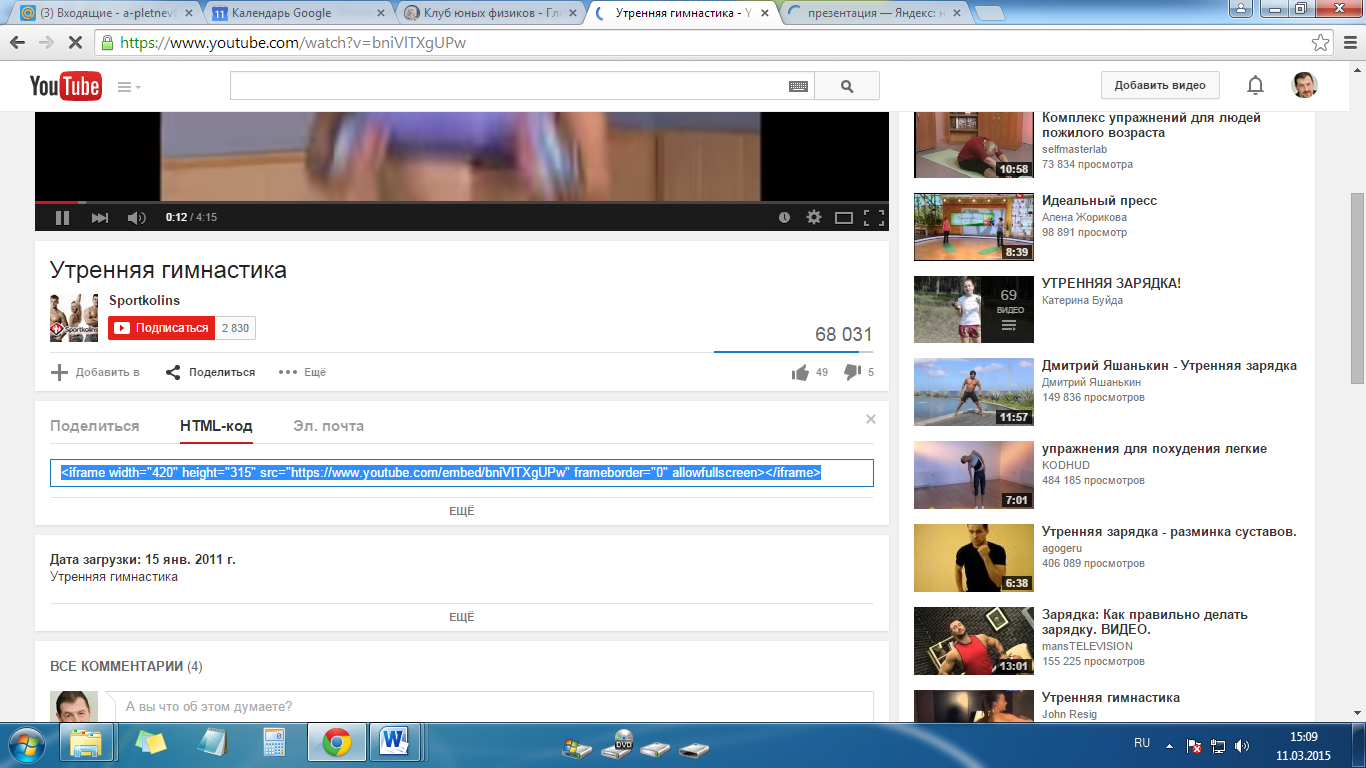 Пример HTML–кода: Скопируйте HTML–код фильма. Именно ЭТОТ КОД нужно будет установить на соответствующей странице конкурса и указать в электронной ЗАЯВКЕ  (ссылка дублируется в официальной группе Марафона https://vk.com/my_vmeste_bru) Технические рекомендации: «Добавление видео для участия в конкурсах «ФизиКанские львы» 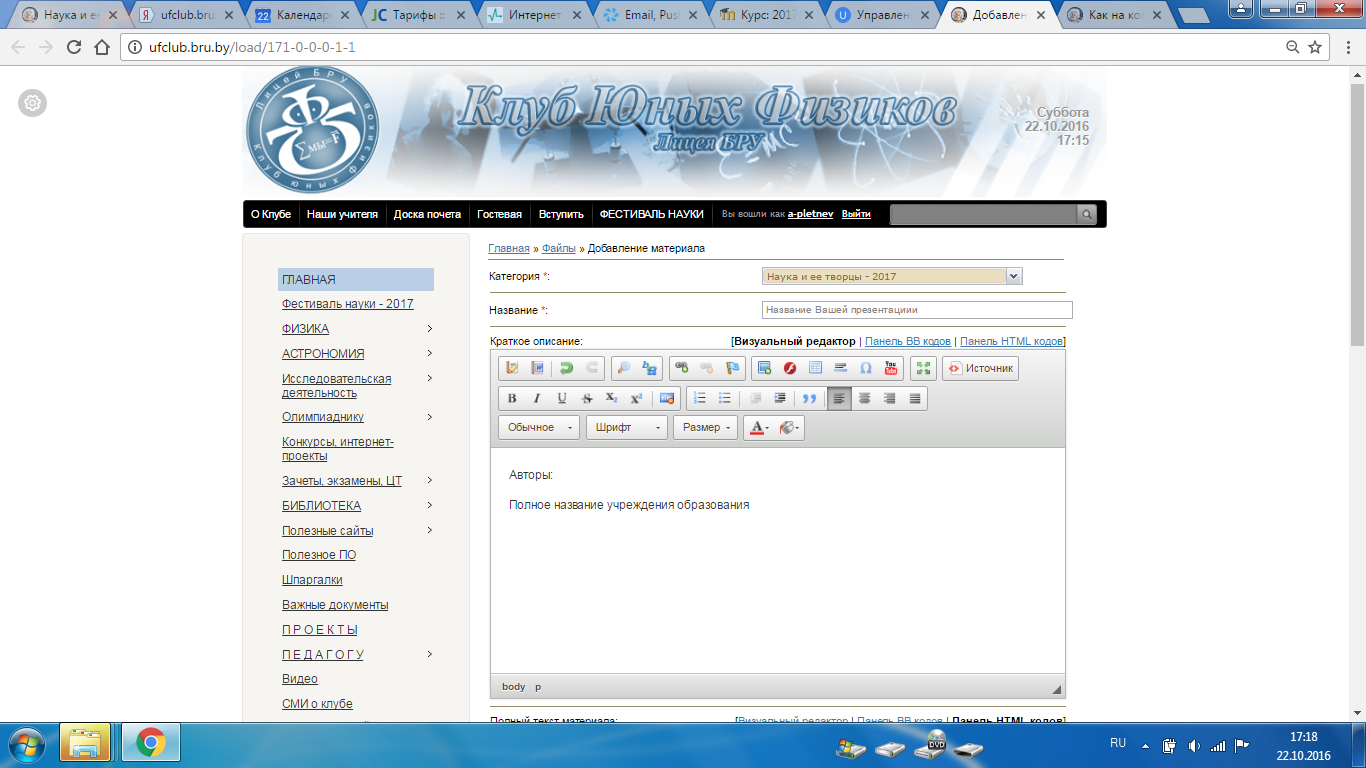 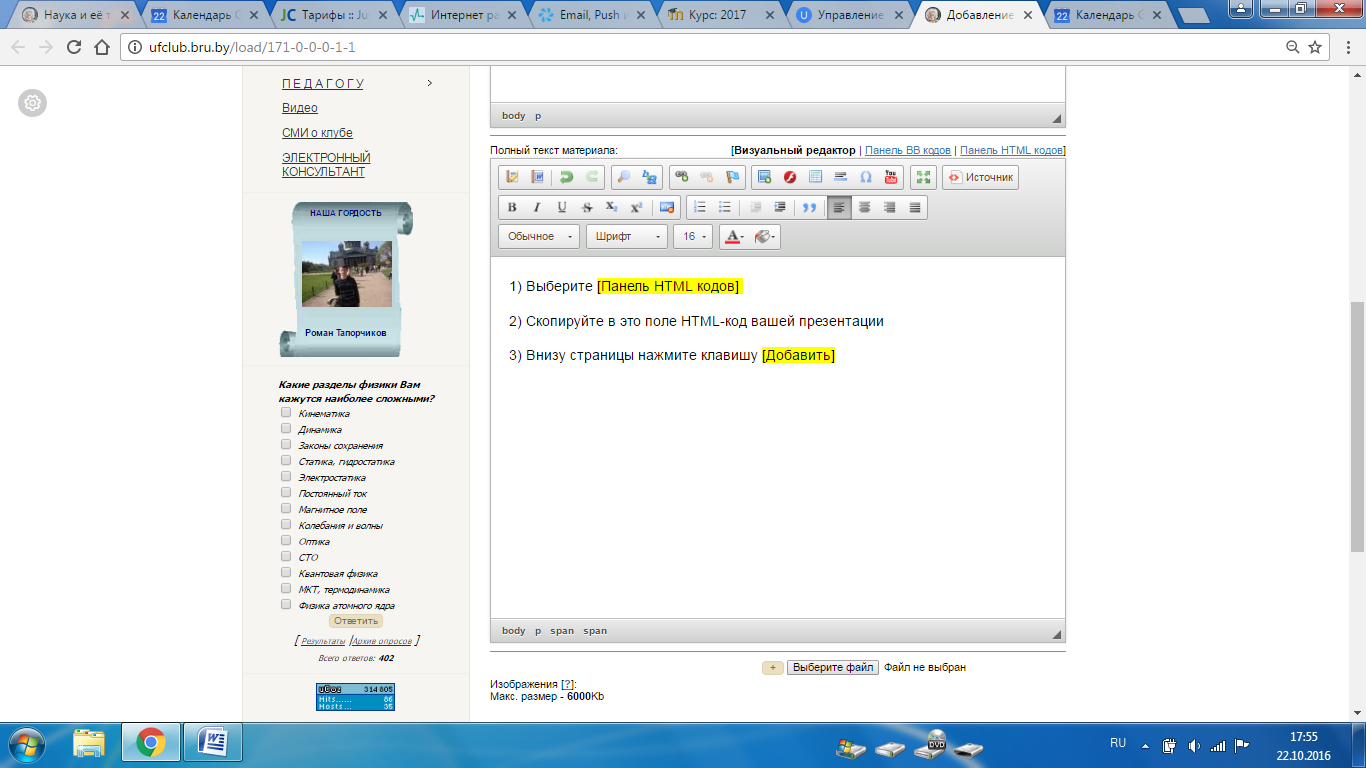 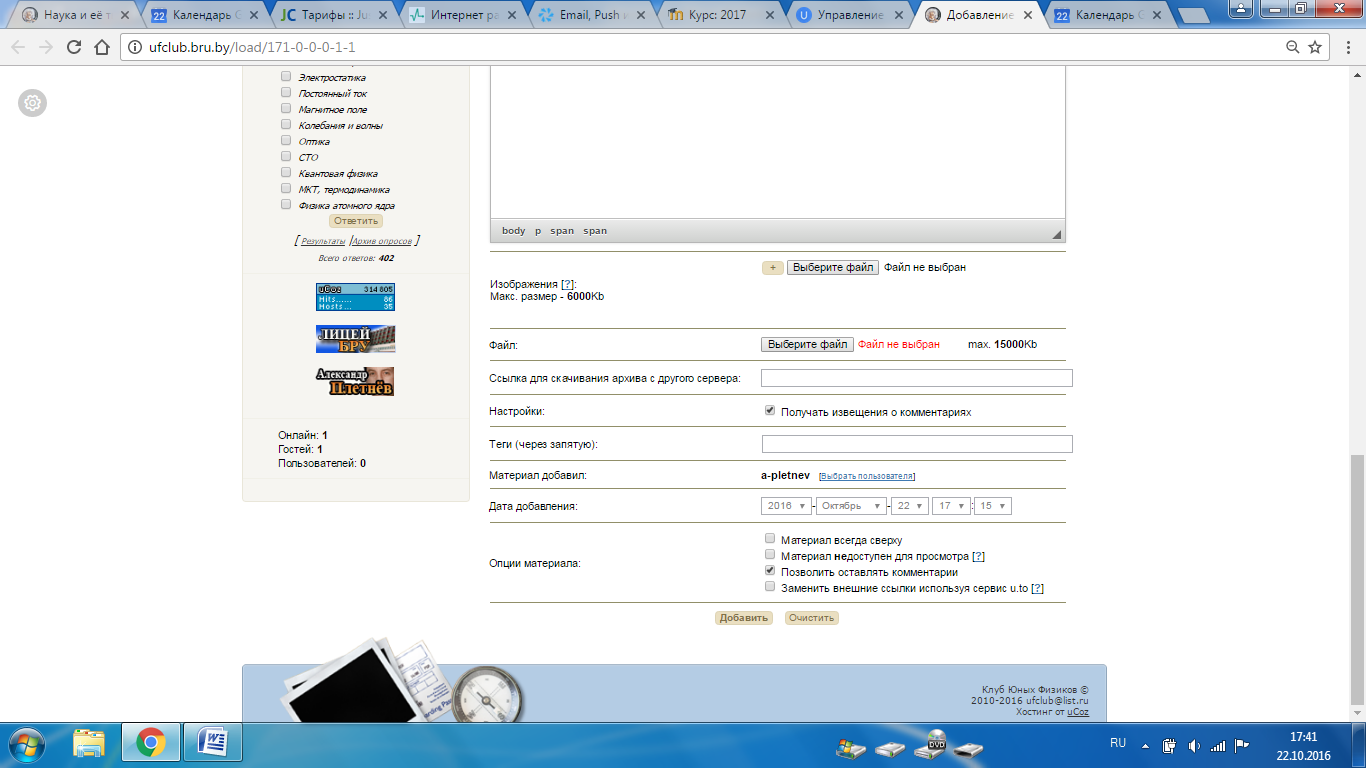 Приложение 4.Подведение итогов марафона.участие команды в этапе 1 балл3 место 2 балла2 место 3 балла 1 место 4 баллаОтдел образования, спорта и туризма администрации Ленинского района г. МогилеваПосольство Российской Федерации в Республике Беларусьhttp://belarus.mid.ru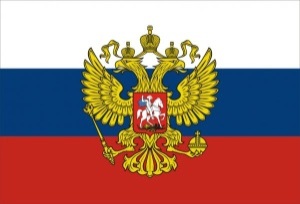 ГУДО «Центр туризма и краеведения детей и молодёжи «Паруса» г. Могилева»https://vk.com/club92151584parusacentrturisma.mogilev.by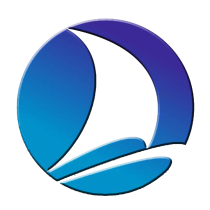 ГУ ВПО«Белорусско-Российский университет»http://bru.by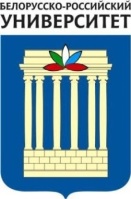 Клуб «Наследие»https://vk.com/naslediem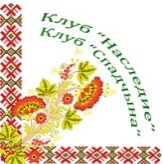 ОО «Русское культурно-просветительское общество» http://rkpo.ucoz.ru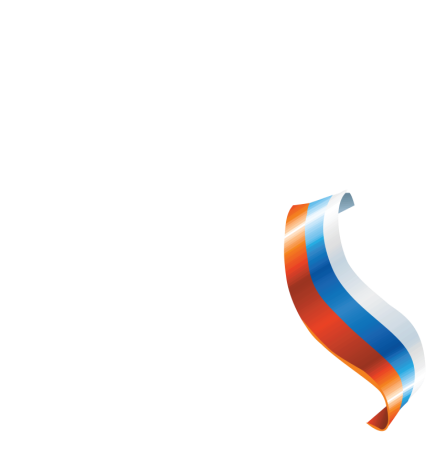 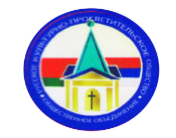 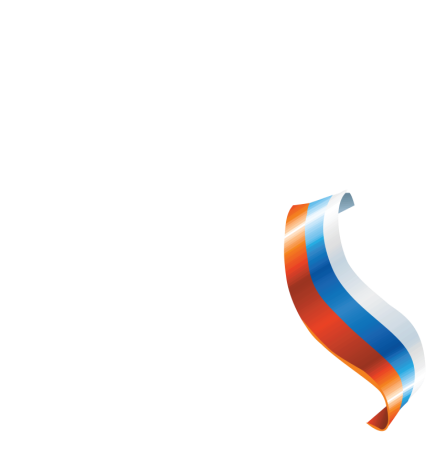 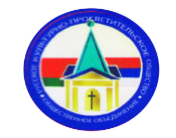 Могилёвское городское общественное объединение "Диалог"№ п/пФ.И. участника(полностью)Дата рожденияКласс123456Учебные фильмыСоциальная реклама1.до 14.01.2017 загрузите конкурсные работы на сайтhttps://www.youtube.com (Приложение 1)до 14.01.2017 загрузите конкурсные работы на сайтhttps://www.youtube.com (Приложение 1)2.полученный html-код (Приложение 2) установите на   полученный html-код (Приложение 2) установите на   2.странице №1странице №23.заполните электронную ЗАЯВКУзаполните электронную ЗАЯВКУ4.после 15.01.2017 проверьте корректность отображения конкурсной работы на www.ufclub.bru.by после 15.01.2017 проверьте корректность отображения конкурсной работы на www.ufclub.bru.by <iframe width="420" height="315" src="https://www.youtube.com/embe " frameborder="0" allowfullscreen></iframe>№ порядковыйГУО «СШ №Название команды2 этап (25.11.2016)  – квест-проект «Белорусско-Российский университет приглашает»3 этап (ноябрь 2016 – май 2017) – онлайн фотоконкурс «Удивительное рядом»4 этап (ноябрь 2016 – 14 января 2017) Открытый фестиваль учебных фильмов и социальной рекламы «ФизиКанские львы»5 этап (22.02. в 13.30, 23.02 в 14.00) – участие в выставке высших учебных заведений Могилёвской области в рамках III Могилёвского фестиваля науки, экскурсия по выпускающим кафедрам университета.6 этап – (апрель) экскурсионный велопробег по историческим местам города «Колеса истории» (в рамках 750-летия Могилева, реализации гражданско-патриотического проекта «Собери Беларусь в своем сердце»).1248911121519212223252627283133354045